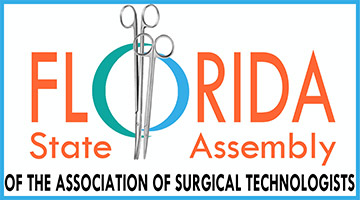 “Tech Talk in Tampa”Meeting AgendaTampa, FL March 9, 20197:00 am – 7:20 am                Registration Desk Open7:20 am – 7:30 am                Welcome and Introductions/ President George Sasser7:30 am – 8:30 am                Expanding the Surgical Tech role beyond the OR:                                                    Angie Drapeau, CST 1.0 CE8:30 am – 9:30 am                Lobbying for Mandatory Certification: Stephanie Whalum,                                               Esq.  1.0 CE9:30 am – 10:30 am             Breast Cancer Care & Treatment   Charles Cox, MD 1.0 CE10:30 am – 10:45 am           Break                             10:45 am – 11:45 am            Seeking Recognition/Public Awareness of CSTs:                                               George Sasser, CST 1.0 CE11:45 am – 12:45 pm            Lunch12:45 pm – 2:15 pm             OR Etiquette and Finding Your Voice:  Sonia Gainer,CST                                                1.5 CEs                              2:15 pm – 2:45 pm               Business meeting/Elections2:45 pm – 3:00 pm               Break3:00 pm – 4:00 pm               The Ins and Outs of State Assemblies: Kim McDuffie, CST                                               1.0 CE4:00 pm – 4:45 pm               Election results – Program Wrap Up/ Q & A with the FSA                                                OfficersFlorida State AssemblYAnnual Business Meeting, BOD & Delegate Elections, Workshop March 9, 2019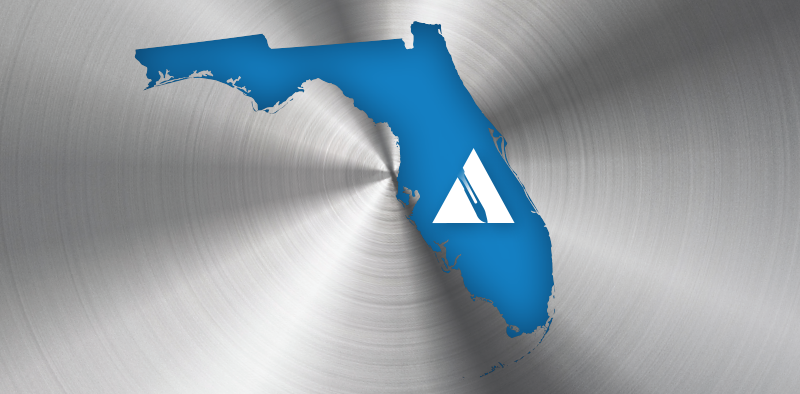 LocationQuality Inn, 2701 E Fowler Ave, Tampa, FL 33612More Information Contact Jo Lana Cota at 561-602-9256, cotaj@palmbeachstate.edu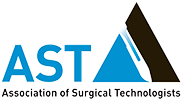 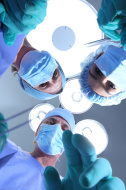 WE NEED YOU! All BOD Positions Open2-YEAR TERM: 2019-2021 President  Vice President  Treasurer  Two (2) Directors1-YEAR TERM: 2019-2020Secretary Three (3) DirectorsAlso, delegate elections for the 2019 AST National Conference in National Harbor, MarylandMore info at http://www.floridasurgicaltechs.org/EARN 7 CE CREDITSSupport your profession, we need your voice and talent!